В рамках дня правовой помощи детям в холле нашей школы транслировались ролики о правах детей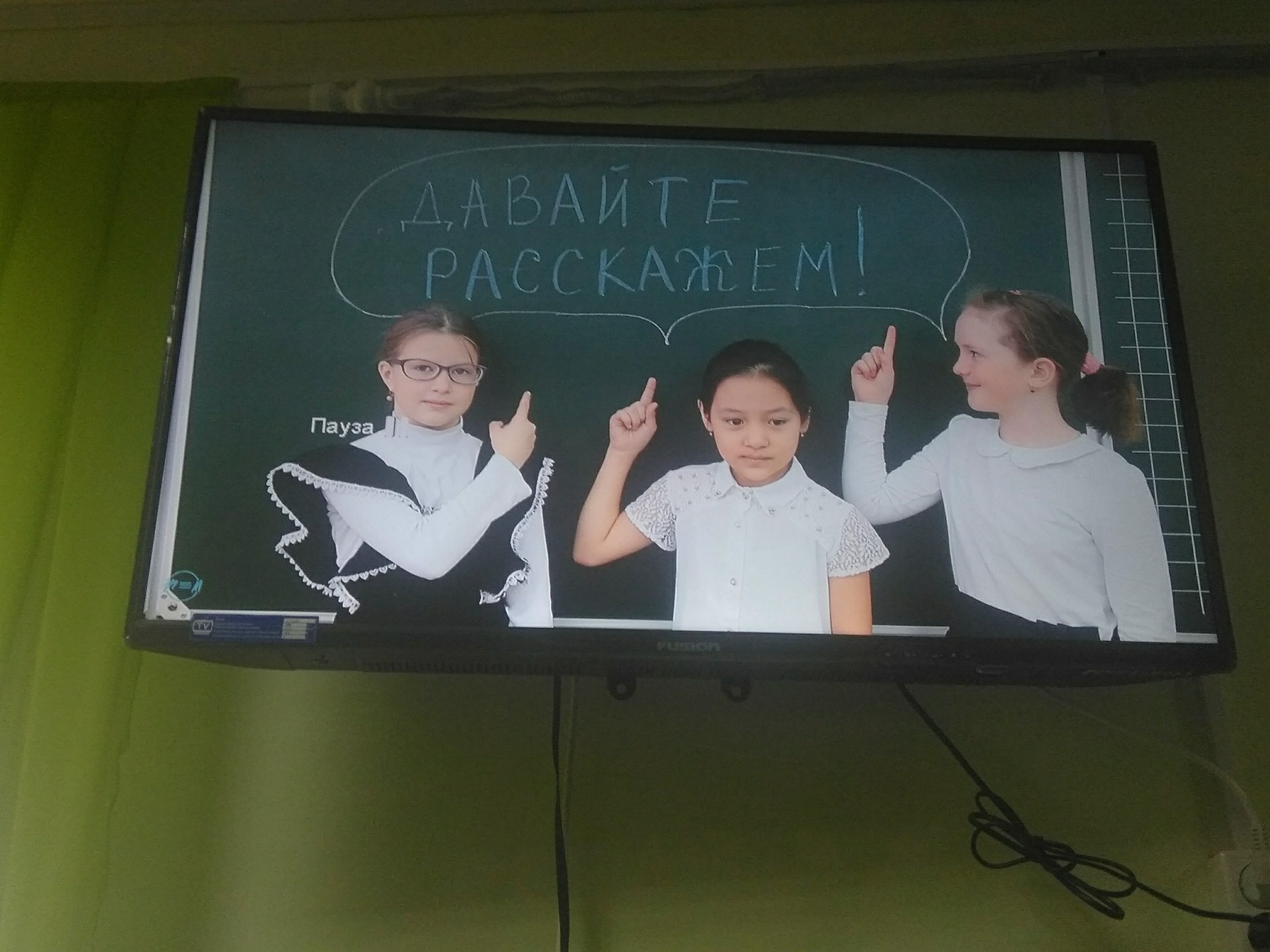 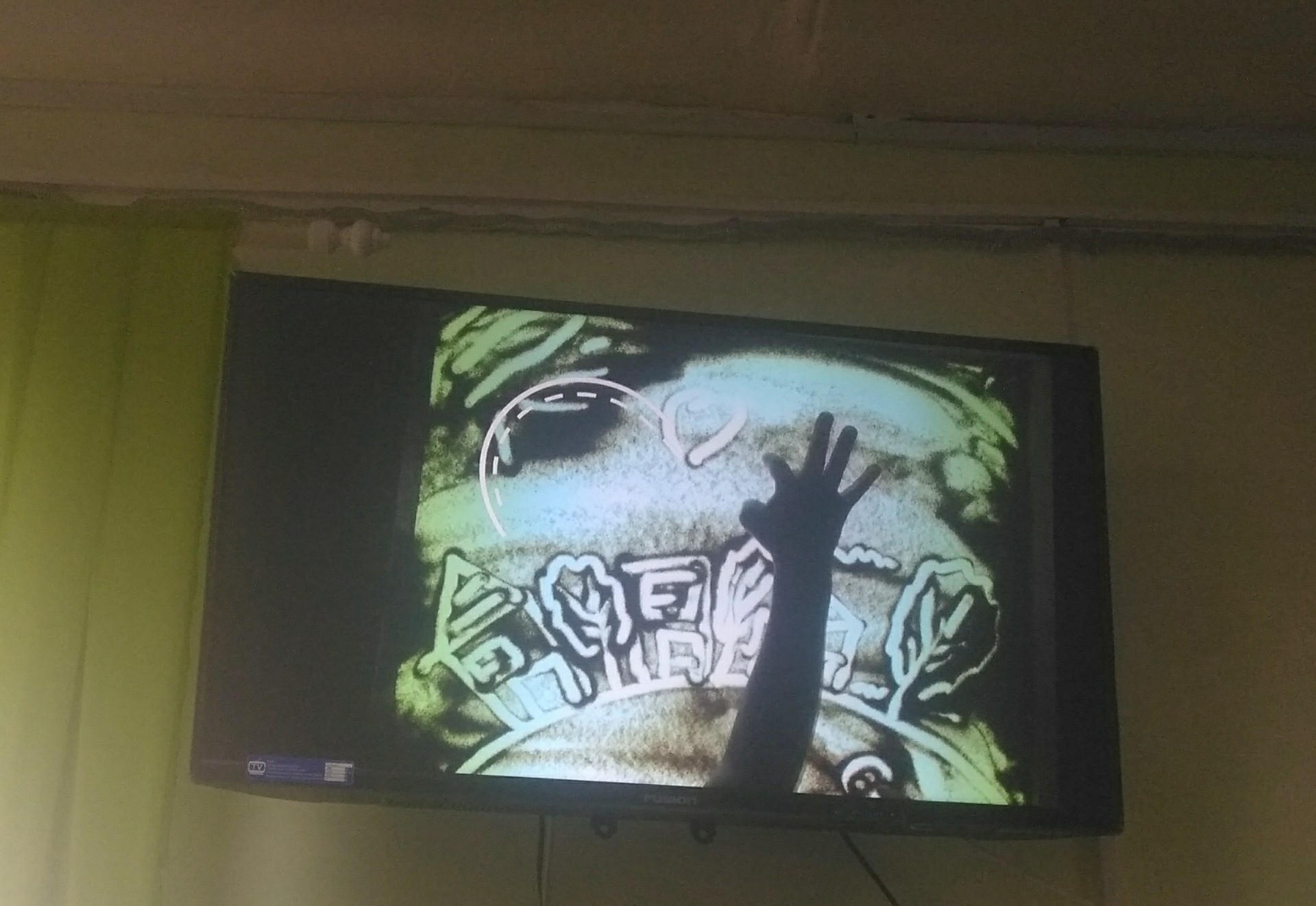 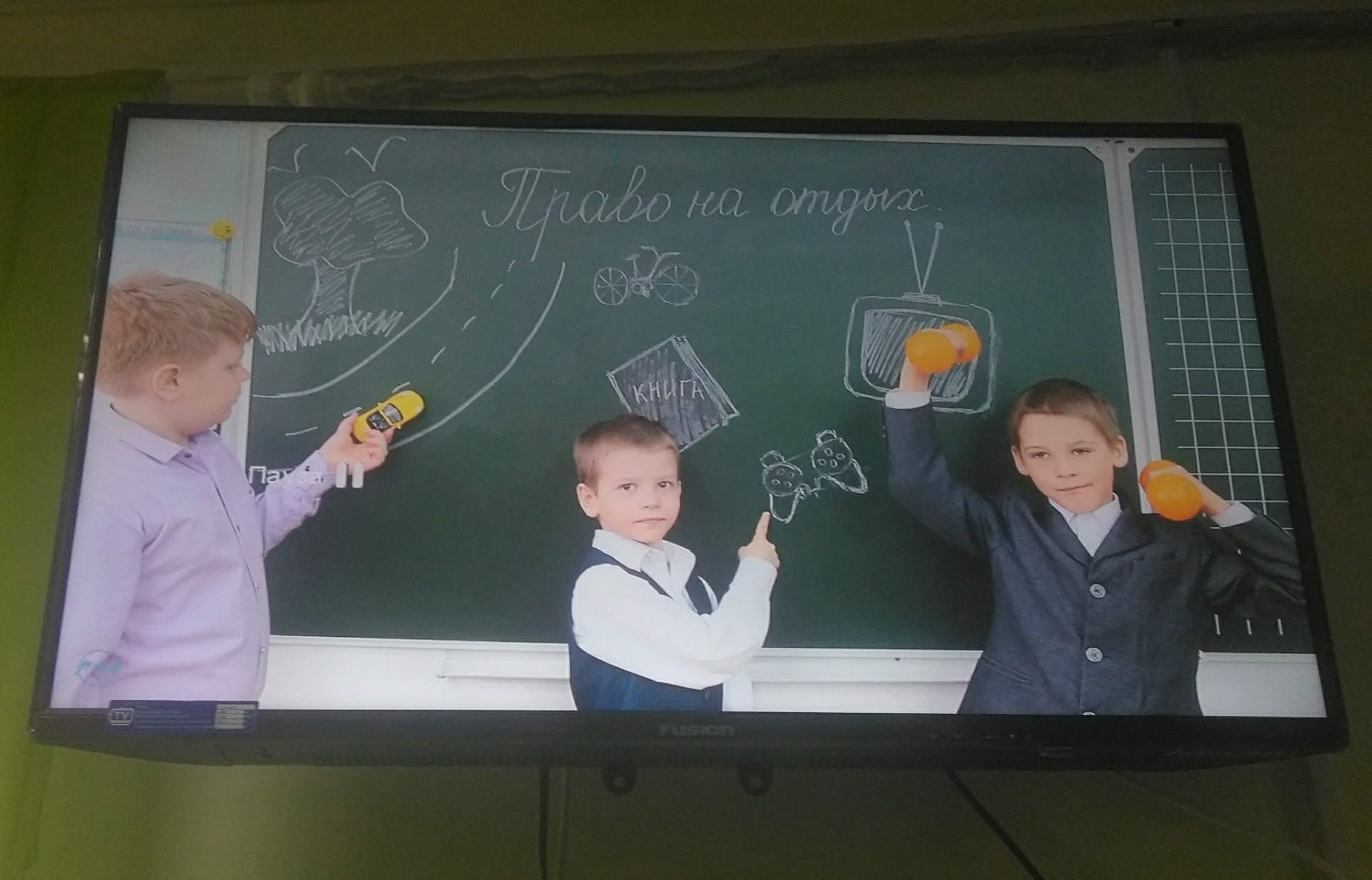 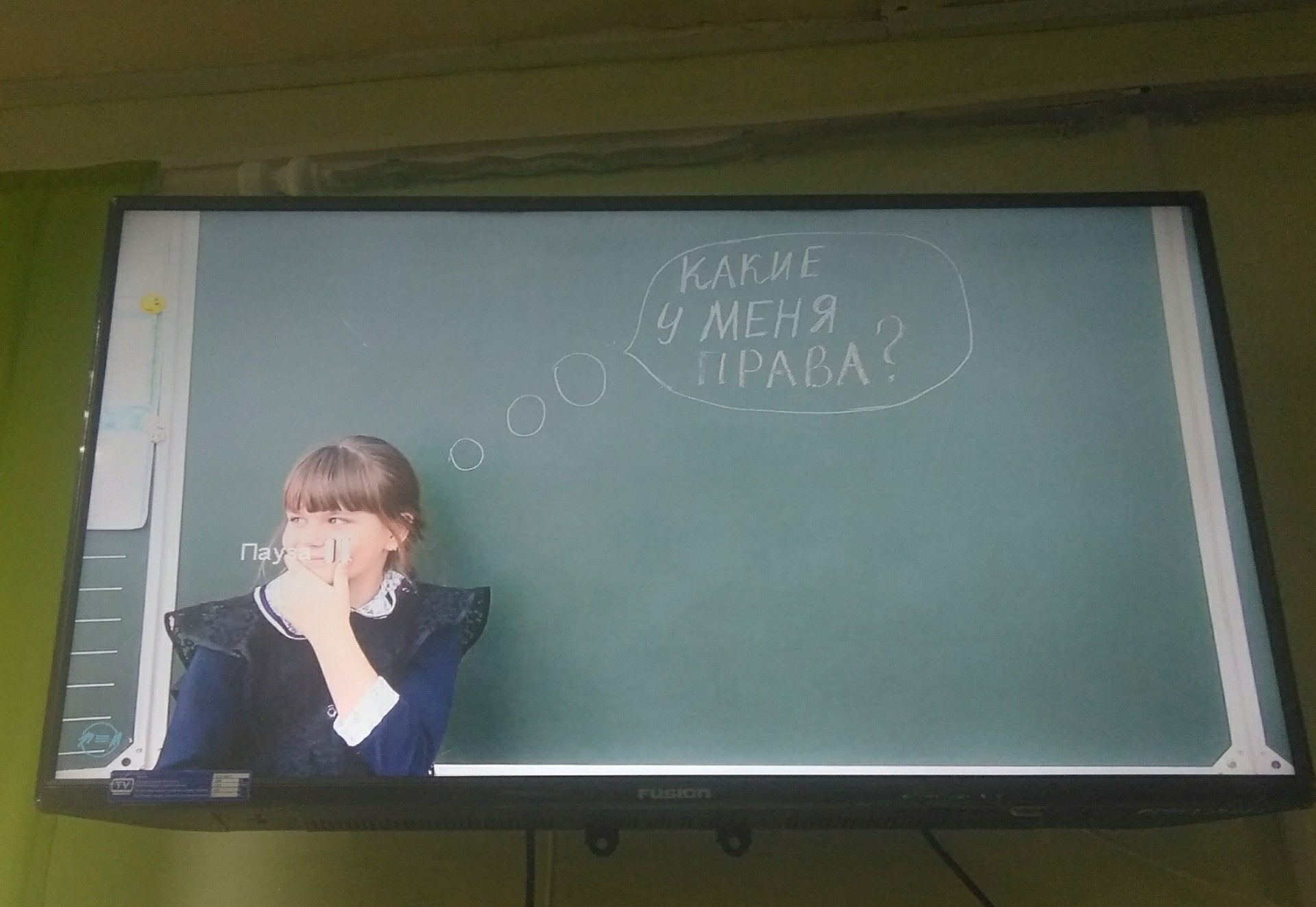 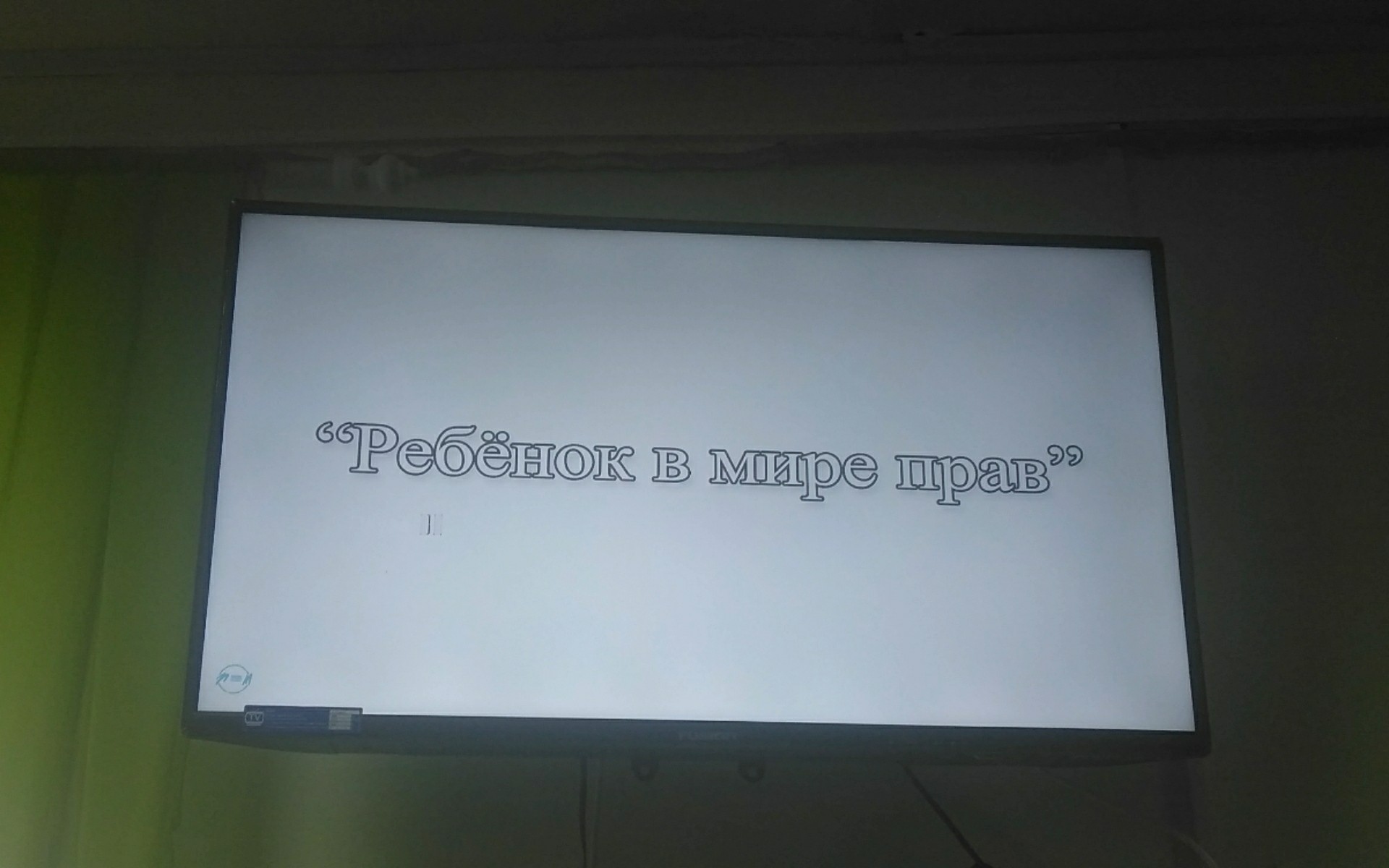 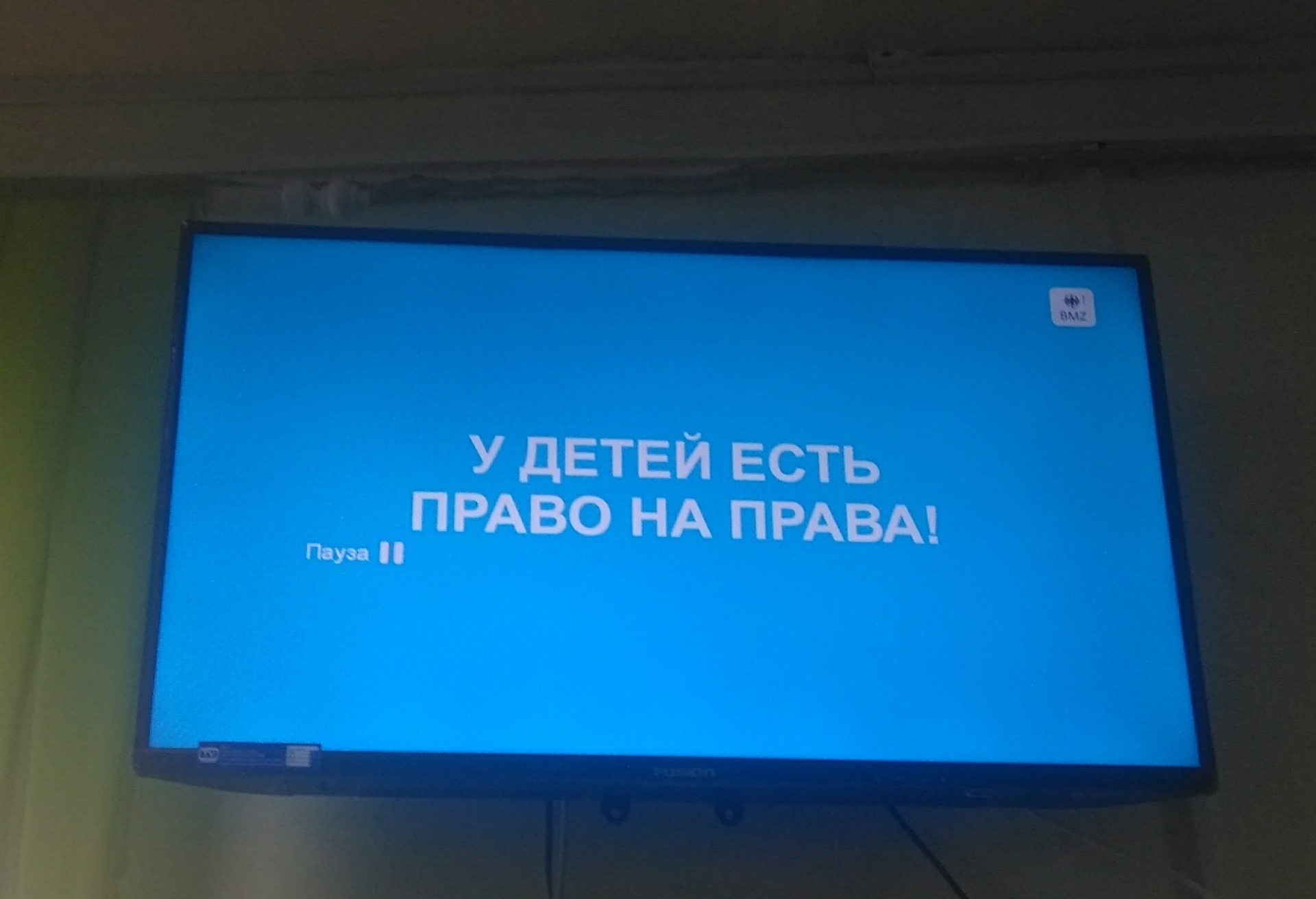 